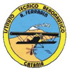 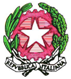 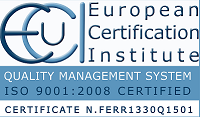 PROGRAMMA  DI LOGISTICA SVOLTO NELLA CLASSE 3 SEZ DProff. L.Bucchieri, F.Spanò                                                                                              A.S.  2020/2021La logistica Aeroportuale Contenuti teorici: Definizione di logistica ed origini . Aeroporti e Infrastrutture. Terminal Cargo, Unità di carico ( Unit Load Device) .Il Pallet aeronautico, Classificazione aeroporti sistemi antincendio, classificazione aeroporti normativa  ENAC  . Caratteristiche fisiche delle piste e vie di rullaggio .Distanze dichiarate Orientamento della pista ed identificazione della pista in uso  Segnaletica orizzontale su piste e vie di rullaggio, segnaletica verticale, sistemi luminosi aeroportualiContenuti pratici: struttura aeroportuale . Ambientazione aeroporto Catania geografia ATSRegolamentazione Aeronautica:Contenuti teorici Spazi Aerei e Classificazione ICAO; Spazi Aerei (schema) Zona di traffico aeroportuale (ATZ), Zona di controllo (CTR), Regione terminale di controllo, (TMA), Aerovie (AWY), Regione informazione volo (FIR), Regione informazione volo superiore (UIR), Spazi aerei controllati/non controllati, Zone riservate, Servizi del traffico aereo,Concetto di volo a vista  (VFR) Concetto di Volo Strumentale (IFR), voli controllati/non controllati. Metodi di controllo per i voli VFR. TFCI e TFCAA: differenze. Nuova rete delle rotte ATS e classificazione. Le rotte a Navigazione d’Area (RNAV). Classificazione delle rotte ATS Nazionali   Regole dell’aria, regole generali di volo. Minime altezze Prevenzione delle collisioni  : diritto di precedenza , movimento al suolo degli aeromobili, luci degli aeromobili. Classificazione spazi aerei nazionali e servizi ATS,  Minime VMC in volo  e per decolli e atterraggi, Servizio ATIS. Controllo aa/mm in arrivo :circuito di traffico standard, Navigazione per livelli di volo. Comunicazioni, navigazione all’interno dei CTRs Piano di volo VFR. VFR CHART ICAOContenuti pratici: VFR CHART ICAO Partenze /arrivi VFR  voli locali, fraseologia standard comunicazione T/B/T Trasferimento responsabilità fra enti ATS Strip markingDOCENTI                                                                                                                                     ALUNNI